* If the link is tricky to use, try ‘Chrome’ as your web browser as it doesn’t seem to work as well on Internet Explorer.DayLiteracyMathsCurriculumMonLesson 1 – Mufaro’s Beautiful DaughtersUse the following link:  https://www.hamilton-trust.org.uk/blog/learning-home-packs/> Learning at Home Packs for English> Year 4 English Week 6> Year 4 Day 1Read the story and answer the questions* See note at bottom of pageLesson 1 – Multiply a 2 digit number by a 1 digit numberClick on the following link:https://whiterosemaths.com/homelearning/year-4/ and click on Summer Term Week 3 (Week commencing 4th May) > Lesson 1Watch the video clip which explains the mathematical concepts and follow the link to ‘Get the Activity’. The children can then complete the activity and check their answers.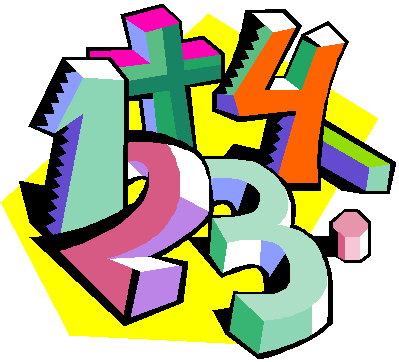 French – On the Move: Transporthttps://www.twinkl.co.uk/resource/tp2-l-118-planit-french-year-4-on-the-move-lesson-packUse the above lesson pack to learn the French for different types of transport.Play Loto!(Bingo). The kids love playing this game!TuesLesson 2 – Manyara’s JourneyUse the following link: https://www.hamilton-trust.org.uk/blog/learning-home-packs/> Learning at Home Packs for English> Year 4 English Week 6> Year 4 Day 2Read the story and answer the questions, thinking about what you would doLesson 2 – Multiply a 3 digit number by a 1 digit numberClick on the following link:https://whiterosemaths.com/homelearning/year-4/ and click on Summer Term Week 3 (Week commencing 4th May) > Lesson 2Watch the video clip which explains the mathematical concepts and follow the link to ‘Get the Activity’. The children can then complete the activity and check their answers.Science – MagnetsLook at the following web page: https://www.bbc.co.uk/bitesize/topics/zyttyrd/articles/zpvcrdmhttps://www.bbc.co.uk/bitesize/topics/zyttyrd/articles/zw889qtMake a poster about magnets, use key vocabulary from the video clips and web pages, use bright, bold, eye-catching colours and create a poster full of information about magnets and magnetism. Extension: Go on a magnet hunt around your house and investigate all of the things that use magnets in our households. WedLesson 3 – Manyara’s LetterUse the following link: https://www.hamilton-trust.org.uk/blog/learning-home-packs/> Learning at Home Packs for English> Year 4 English Week 6> Year 4 Day 3Plan a letter from a future you to you now.Lesson 3 – Divide a 2 digit number by a 1 digit numberClick on the following link:https://whiterosemaths.com/homelearning/year-4/ and click on Summer Term Week 3 (Week commencing 4th May) > Lesson 3Watch the video clip which explains the mathematical concepts and follow the link to ‘Get the Activity’. The children can then complete the activity and check their answers.Maths Mastery :https://www.twinkl.co.uk/resource/year-4-diving-into-mastery-divide-3-digits-by-1-digit-teaching-pack-t-m-30655Lake District Topic Lesson 3 – Grid ReferencesHow to use four and six figure grid references to locate places on a map.Use the powerpoint from the following Twinkl lesson pack to help explain how to use grid references:https://www.twinkl.co.uk/resource/tp2-g-049-planit-geography-year-5-marvellous-maps-lesson-4-grid-references-lesson-packThen complete the lesson activity from the pack: Cracking a Code. Choose an appropriate level for you; 1,2 or 3 stars.You may also like to look at local OS maps and find grid references for locations in the Lake District to link with our topic.ThursLesson 4 – Summer and Winter (Adverbials)Use the following link: https://www.hamilton-trust.org.uk/blog/learning-home-packs/> Learning at Home Packs for English> Year 4 English Week 6> Year 4 Day 4Read the poem and answer the questions then complete the work on fronted adverbials.Lesson 4 – https://whiterosemaths.com/homelearning/year-4/ and click on Summer Term Week 3 (Week commencing 4th May) > Lesson 4Watch the video clip which explains the mathematical concepts and follow the link to ‘Get the Activity’. The children can then complete the activity and check their answers.Art/Design – Andy Warhol, theory behind his workhttps://www.bbc.co.uk/teach/class-clips-video/art-and-design-ks2-andy-warhols-marilyn-diptych/z42r2sgWatch the BBC video clip above and think about the final question – if you had to be a well known celebrity, what would it be for? Create a short piece of writing explaining if you were famous, what would it be for?FriLesson 5 – Winter (Fronted Adverbials)Use the following link: https://www.hamilton-trust.org.uk/blog/learning-home-packs/> Learning at Home Packs for English> Year 4 English Wee> Year 4 Day 5Read the poem then practise using fronted adverbials.Lesson 5 Friday Maths Challengehttps://whiterosemaths.com/homelearning/year-4/ and click on Summer Term Week 3 (Week commencing 4th May) > Lesson 5Watch the video clip which explains the mathematical concepts and follow the link to ‘Get the Activity’. The children can then complete the activity and check their answers.Arnside Archive The Arnside Archive Group have invited the people of Arnside to write a diary about your experiences during the Covid-19 Pandemic. Each week the children could write a diary entry for the week. This could be a family diary, photos, pictures, jokes, practical tips etc. Activity – Write your diary entry for the previous week.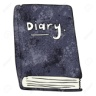 